            Marissa N. Largoza M.D, P.A.Rene Saenger M.D, P.A. Kelly J. Morales M.D., P.A.Congratulations on your Pregnancy!This is to acknowledge I have received the following brochures:Information on Umbilical Cord Blood Banking and Donation 10 questions about pregnancy and HIV Information for Parents of Newborns PacketAlso to inform me of the following tests available to me:Cystic Fibrosis testing Genetic testing (available in two ways):1st Trimester Screening with a perinatologist OR 2nd Trimester Screening done between 15-20 weeks As of January 1, 2010, the State of Texas requires you to be tested again for HIV, RPR and Hepatitis B during the last trimester of your pregnancy (starting at 28 weeks). If you have any questions, please feel free to ask your physician or medical staff. ____________________________________________			________________________Print Name 									   DateMarissa N. Largoza, M.D., P.A.Rene Saenger, M.D., P.A.Kelly J. Morales, M.D., P.A. Call Group InformationThank you for choosing our office for your obstetrical and gynecological care!As you may have noticed we are an office with three female physicians, a female Nurse Practitioner as well as an all-female staff. Our physicians practice in the Methodist Plaza Building as it allows them to walk to Methodist Hospital and personally deliver or treat their patients.  On occasions you may need medical attention after business hours or during the weekend at which time one of the “call group” physicians will take care of your medical needs. There are 10 physicians who form part of the call group three of which are male. To follow is a list of all the physicians in the call group:Karen Hasty, MD George Hilliard, MD Charles Holshouser, MD Roberta Krueger, MDMarissa N. Largoza, MDJames Lovell, MDKelly J. Morales, MDNancy Rector-Finney, MDD. Rene Saenger, MDAngeline Williams, MDPatricia K. Brougher, MDThe call group physician’s alternate days to take call after hours or on the weekend which means you may have any of the above physicians call or care for you.My signature below confirms I understand the information explained above. I also understand there will always be a physician available to me after hours and on weekends however it may be any of the physicians named above. ___________________________		____________________________Patient Signature 					Spouse Signature______________Date_____________________	_____________Staff Member			          DateMarissa N. Largoza, M.D., P.A. Rene Saenger, M.D., P.A.                                                       Medicaid DisclosureI understand Dr.___________________ is accepting me into her practice as a private pay/private insurance patient for the period of ________   to  ________.I understand I will be responsible for paying any and all services I receive. The provider indicated above will not bill Medicaid as primary or secondary       insurance for any services provided.     ___________________________________             Patient Signature     _______________    DateMarissa N. Largoza, M.D.Rene Saenger, M.D.Kelly J. Morales, M.D.Laboratory Notice___ I understand the laboratory test(s) or any diagnostic testing that I and/or the doctor have requested may not be covered under my insurance plan. ___ I understand it is my responsibility to confirm coverage of these tests with my insurance carrier. ___ I also understand my physician is not responsible for handling any portion of the charges incurred by the request for blood work or pathology.___ I understand that it is my responsibility to inform this office which laboratories are part of my health insurance network.___ I understand that signing this notice confirms I am aware of my responsibility for any charges incurred in laboratory tests requested by me or my physician.___ I further understand that this office does NOT provide any laboratory/pathology services and that I know I will receive a bill from another facility.___ I also understand that I have the right to REFUSE any testing requested by my provider.*My signature below confirms I understand the above statements._______________________    _________________________Patient Name				         *Patient Signature________________Date______________________________WitnessMarissa N. Largoza, M. D., P. A.D. Rene Saenger, M. D., P. A.Kelly J. Morales, M.D., P.A.Our Office PolicyWelcome to our office and thank you for choosing one of our physicians for your medical care. The following are our office policies. As a patient you are expected to respect and agree to the following:Please Initial_____ 1.  PAYMENTS: All applicable fees such as: deductible, coinsurance, and co-pays must be paid at the time of service. Our office accepts cash, checks, Visa, and MasterCard. If we process a returned check you will be charged a $25.00 fee and we will no longer accept your checks as a form of payment._____ 2.  HMO & PPO REFERRALS: If your insurance policy requires a written authorization from your Primary Care Physician for an appointment, you must notify your PCP to process the request prior to your visit._____ 3.  INSURANCE VERIFICATION: As a policy holder, it is your responsibility to call your insurance and verify that the physician you selected is a provider of your plan. You must provide your insurance card (we do not accept copies or hand written information) at every visit to verify the insurance carrier otherwise you will be expected to pay for your visit. _____ 4. Any benefit verification provided to you by our office is information received from YOUR insurance carrier who state “the benefits or estimation given are not a guarantee of payment” which means verification or pre-authorization is not a promise of payment. Ultimately, you are responsible for your account balance. _____ 5.  MEDICATION REFILLS: When requesting a refill, contact your pharmacy first, they will call our office to receive authorization. Please call for a refill when you still have at least one week’s supply of medication. Keep in mind the refill process may be delayed by insurance, a holiday, or the weekend. Refills are not considered an emergency._____ 6.  APPOINTMENT TIME: We ask you arrive on time for your scheduled appointment. If you arrive after your scheduled appointment time you may be rescheduled. At times, your physician may run late due do unscheduled deliveries, we ask for your patience._____ 7.  CANCELLATIONS:  If it is necessary to cancel your appointment, we ask that you call at least 24 hours prior to your scheduled appointment. If you miss three appointments, at the physician’s discretion, you may be terminated from her practice._____ 8.  AFTER HOURS CARE:  In case of an emergency, please dial the main office number (210) 692-0831. Our answering service will take your message and locate the physician on call. The physician on call will return your phone call as soon as possible._____ 9.  INFORMATION CHANGES: Please provide our office with ANY changes regarding your address, phone number, employment information, and medical insurance as soon as possible._____ 10.  NON-COMPLIANCE: Our office reserves the right to discontinue care due to non-compliance with your plan of treatment or any of the policies of this office.I ____________________________, the Guarantor of Payment and Responsible Party, agree to the above policies and agree to the terms regarding payment and responsibilities._______________________________________                 _______________________Patient/Guardian Signature                                                               Date___________________________________		           _______________________Printed Patient/Guardian Name			                        Witness Initials and Date(Revised 2/2015)□ Dr. Marissa N. Largoza     □ Dr. Rene Saenger     □ Dr. Kelly J. MoralesOffice Policy for Annual VisitsThank you for selecting one of our physicians as your provider for your gynecological needs.For clarification purposes we would like for you to read the following information regarding your annual visit to establish what an “annual visit” includes.Women in Child Bearing Years an Annual Includes:-PAP smear, breast exam, and continuation of birth control method.If birth control is established at annual visit this will be charged as a separate visit.Women in Pre-menopausal Years an Annual Includes:-If patient is 40 years and older she will receive a PAP smear, breast exam, continue Hormone Replacement Therapy (HRT) or Birth Control Method (BCM), mammogram order and rectal exam for fecal occult blood (checking for blood in stool).If birth control or hormone replacement is established you will be charged a separate visit.-If patient is 50 years and older she will receive a PAP smear, breast exam, mammogram order, rectal exam for fecal occult blood (checking for blood in stool) and bone mineral density scan order as needed.If hormone replacement is established you will be charged a separate visit.ANY problem or concern (i.e. discharge, painful intercourse, irregular bleeding, UTI’s etc.) discussed and treated at “annual visit” that is not included in the above description WILL be charged as a separate visit.___________________________		________________Patient Signature					Date~ ~ ~ MEDICARE PATIENTS ONLY ~ ~ ~____ Medicare ONLY pays for annual visits every TWO years. If you are seen for an annual within that two year time span YOU will be held responsible for payment at the time of service UNLESS your annual visit is covered by your secondary insurance.By signing this form I confirm I understand the information stated above.___________________________		________________Patient Signature					DatePATIENT INFORMATION FORMDemographics (Complete in full)	:				     Today’s Date _____________Name ______________________________________ Age______ Date of Birth___________________Address______________________________________________ HM Ph # ______________________City _____________________ State______ Zip ______________ Cell Ph# ______________________SSN ____________________ Single_ Separated_ Married_ Divorced_  Wk Ph# __________________Race: ____________________  Ethnicity _________________________  Gender ________________Primary Language: ___________________________________________________________________E-mail address: ________________________________________ (necessary for appt confirmation)Employment Information:Employer’s Name____________________________ Occupation_____________________________                                                                 Address: ________________________________ City___________________ State: ____ Zip______Employer’s Telephone (       ) _____________________ Ext: _____________Emergency Contact Information:Name_________________________ Telephone (       ) _____________ Relation________________Name_________________________ Telephone (       ) _____________ Relation________________PREFERRED PHARMACY: __________________________Telephone (     ) _________________Reason for consultation: _____________________________________________________________List any allergies to medication: ______________________________________________________Insurance Information:Primary Insurance Name __________________________________ Insured SS#: ______________Name of Insured _______________________________ Insured’s Date of Birth ________________ Employer’s Name__________________________ Employer’s Telephone (    ) _________________Secondary Insurance Name_________________________________ Insured SS#: _____________Name of Insured _____________________________     Insured’s Date of Birth ________________Employer’s Name __________________________ Employer’s Telephone (    ) _________________Assignment of BenefitsI, the undersigned, understand that I am financially responsible for all charges whether or not my insurance pays. I hereby authorize the release of all information necessary to secure payment. I hereby assign all Medical/surgical benefits to Marissa N. Largoza, M.D., P.A., Rene Saenger, M.D., P.A. and/or Kelly J. Morales, M.D., P.A.I further understand a 60% fee will be added to my account in the event it is necessary for my account to be forwarded to a Collection Agency.Signature _____________________________________________Date ______________________________Please let us know how you prefer that we contact you (except for appointment confirmations which will be provided to you by email): (Please mark YES, NO, OR N/A) 1. Please indicate where we may contact you by phone (at the numbers listed in your patient information). Home: ___yes ___no __N/A ___Work: ___ yes ___no ___N/A__ Cell Phone: ___yes ___no ___N/A__ 2. May we leave a message regarding your medical information on an answering machine or voice mail: Home: ___yes ___no __N/A__Work: ___ yes ___no ___N/A___ Cell Phone: ___yes ___no ___N/A__ 3. May we leave a phone message regarding your Protected Health Information with any of the persons listed below: Home: ___yes ___no __N/A__ Work: ___ yes ___no ___N/A__ Cell Phone: ___yes ___no ___N/A___ Using the methods of communication selected above please list those person(s) to whom you permit □Marissa N. Largoza, M.D.P.A., □Rene Saenger, M.D., P.A. and/or □Kelly J. Morales, M.D., P.A. to discuss or release your Protected Health Information and their contact information.____________________________________________________________________________________________________________________________________________________________________________________________________________________________________________________________I acknowledge that I have received a copy of □Marissa N. Largoza, M.D., P.A., □Rene Saenger, M.D., P.A. and/or □Kelly J. Morales, M.D., P.A. Notice of Privacy Practices.  I also acknowledge that I have been afforded the opportunity to read the Notice of Privacy Practices and ask questions._____________________________________ 		____________________________________________Patient/Patient Representative Name 		           Signature_________________________________		__________________Relationship to Patient                              	           DateMarissa N. Largoza, M.D.     Rene Saenger, M.D.       Kelly J. Morales, M.D.Restrictions to the Release and Disclosure of Protected Health Information to Family and OthersI request the following restrictions to the release OR non-release of my Protected Health Information (PHI) to the person(s) listed below:Please disclose my _____ MEDICAL / _____ FINANCIAL information. To: ____________________     ____________________      ____________________      ____________________      ____________________      ____________________     (Print Name)			(Relation to Patient)~ ~ ~ ~ ~ ~ ~ ~ ~ ~ ~ ~ ~ ~ ~ ~ ~ ~ ~ ~ ~ ~ ~ ~ ~ ~ ~ ~ ~ ~ ~ ~ ~ ~ ~ ~ ~  ~ ~ ~ ~ ~ ~ ~ ~ ~ ~ ~ Please do NOT disclose my _____ MEDICAL / _____ FINANCIAL information. To: ____________________     ____________________      ____________________      ____________________      ____________________      ____________________     (Print Name)			(Relation to Patient)Signatures below indicate acceptance of the above restrictions to the release of Protected Health Information. THIS AGREEMENT IS NOT VALID UNLESS THE INDIVIDUAL OR INDIVIDUAL’S REPRESENTATIVE AND THE PHYSICIAN OR AUTHORIZED REPRESENTATIVE OF THIS PRACTICE HAS SIGNED BELOW.Signatures below indicate understanding that restrictions and agreements made in this consent will not expire or terminate unless either party notifies the other party, in writing, of their withdrawal of the agreements and restrictions contained in this consent.Signatures below indicate understanding that, in the event either party terminates this consent, the PHI for dates in which this consent was valid will remain protected under the terms of agreement and restriction of the then in effect consent._____________________________________           ______________________________Signature of Patient / Patient’s Representative            Signature of Authorized Practice Rep_____________________________________           ______________________________Printed Name & Authority if Representative                 Printed Name and Title_______________________			 	 ______________________Date								 Date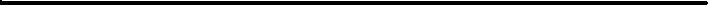 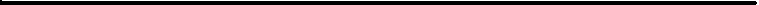 